新 书 推 荐中文书名：《爆！米花！》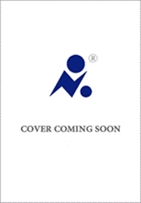 英文书名：POP!作    者：Matt Carr出 版 社：Scholastic UK代理公司：ANA/ Emily Xu页    数：32页出版时间：2024年3月7日代理地区：中国大陆、台湾审读资料：电子稿类    型：儿童故事绘本内容简介：对《超级土豆》和《十根胖香肠》的粉丝来说，这是一个很棒的故事!跟着戴夫和他的朋友们一起进入平底锅、加热、尽情地跳舞后变成一个个爆米花，然后在这个爆炸有趣的故事中，继续他们的冒险生活。不过，包装外的世界真的像人们说的那样美好吗? 书中充满了计数的乐趣和此起彼伏的笑声；由深受人们喜爱的，《蜘蛛侠》、《超级蝙蝠》、《火箭鼹鼠》、《大卫和格蕾塔让世界更美好》和《现在去睡觉吧!》的作家兼插画家Matt Carr创作；大胆而又明亮的插图引人入胜作者简介：马特·凯尔（Matt Carr）从事设计工作超过15年，为客户提供了广泛的项目，如4频道，Nickelodeon, BSA, ITV, MTV, 5频道，塞恩斯伯里，企鹅图书和帝国战争博物馆。他曾创作过一些童书，包括《蜘蛛侠》、《火箭鼹鼠》和被选入2018年水石儿童图书奖短名单的《超级蝙蝠》。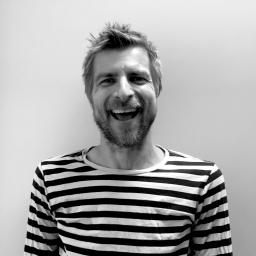 作者网站：Matt Carr Design内页插图：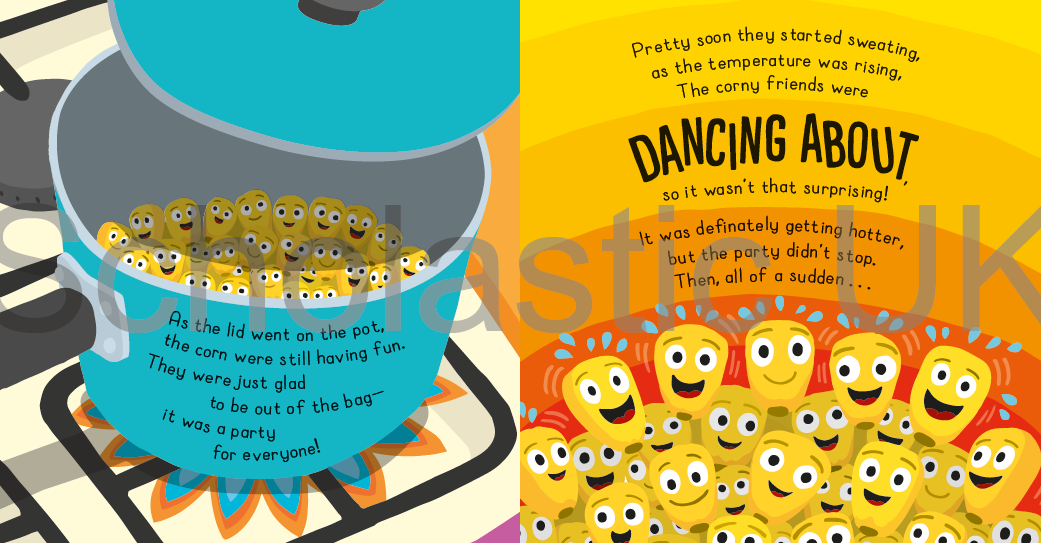 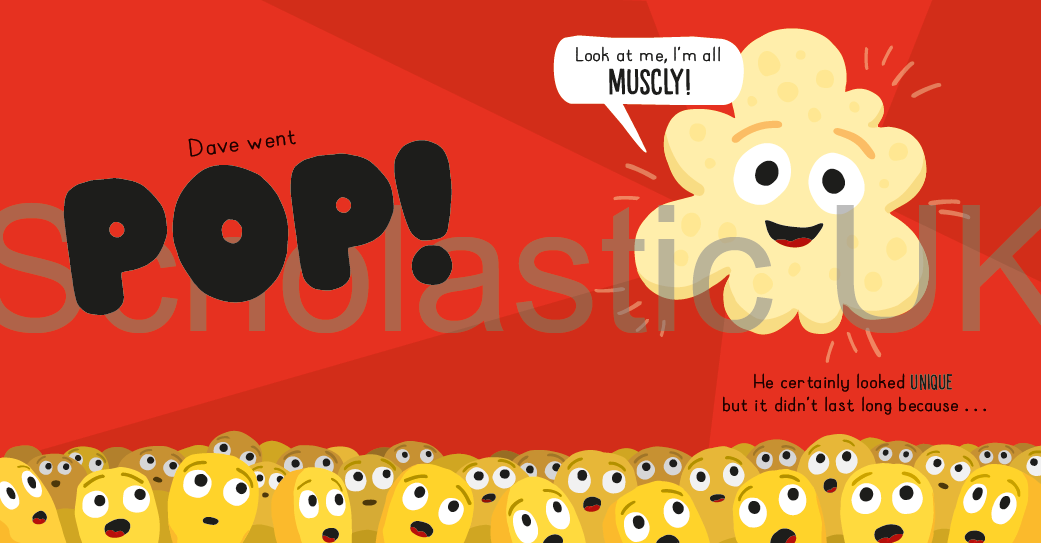 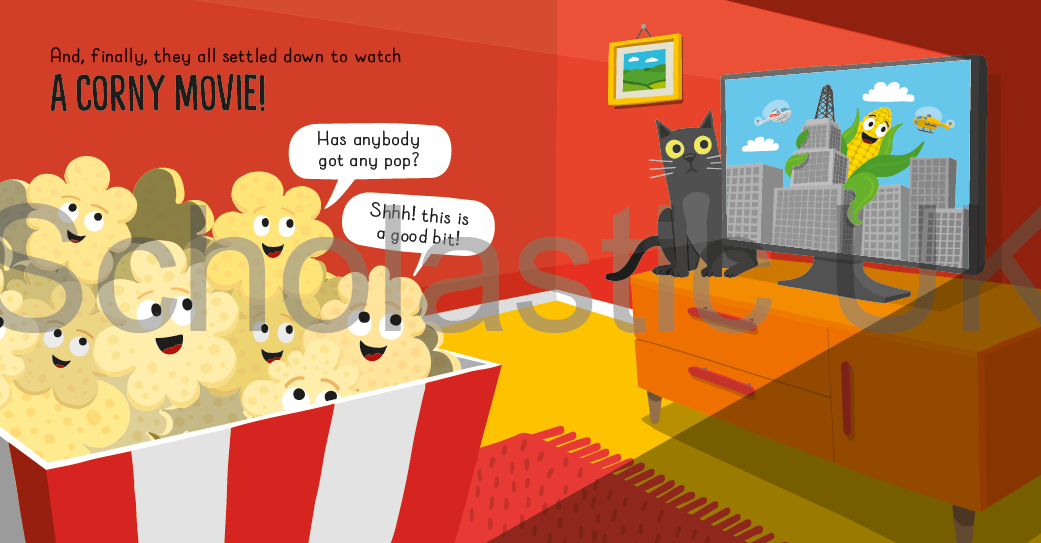 谢谢您的阅读！请将回馈信息发至：Emily@nurnberg.com.cn徐书凝 (Emily Xu)--------------------------------------------------------------------欢迎下载最新2023年安德鲁春季中文书目（ 儿童书）https://pan.baidu.com/s/1oUk2yykOSVsyn2yuYypZ5Q 提取码: 2023--------------------------------------------------------------------安德鲁﹒纳伯格联合国际有限公司北京代表处北京市海淀区中关村大街甲59号中国人民大学文化大厦1705室, 邮编：100872电话：010-82504206传真：010-82504200Email: Emily@nurnberg.com.cn网址：http://www.nurnberg.com.cn微博：http://weibo.com/nurnberg豆瓣小站：http://site.douban.com/110577/微信订阅号：ANABJ2002